Black Preacher Sermon.ComThis Battle Is The Lord’s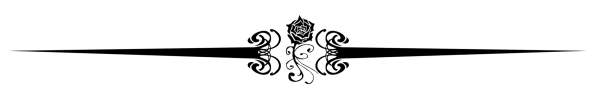 (Psalm 124:1-8 KJV)
1 If it had not been the LORD who was on our side, now may Israel say; 2 If it had not been the LORD who was on our side, when men rose up against us: 3 Then they had swallowed us up quick, when their wrath was kindled against us: 4 Then the waters had overwhelmed us, the stream had gone over our soul: 5 Then the proud waters had gone over our soul.6 Blessed be the LORD, who hath not given us as a prey to their teeth.7 Our soul is escaped as a bird out of the snare of the fowlers: the snare is broken, and we are escaped.8Our help is in the name of the LORD, who made heaven and earth. This brief psalm is a song of praise for God for His great help in delivering the Israelites from all of many of troubles. The psalmist recognizes that without God's help, Israel would never have made it. All the preservation in difficult times is credited to God Almighty.Now many theologians declare that David wrote this psalm when he was fighting the Philistines. The Philistines lived west of David’s people in Israel. In fact during this time David thought that the Philistines would win against them in war but they never prevailed against the Israelites. God gave David and his people help although there was a step between them and death. Later, Hezekiah and Nehemiah may have used this psalm. God gave them all help to beat their enemies. The psalm says that if God had not given his people help, the enemy would have destroyed them, dismantled them and the other helpless around them devastated them. So! David gave God praises for all that the Lord has done.This passage seems to give you strength at the hour of weakness, wretchedness and wickedness. It is like a pack of handkerchiefs; it dries tears. It is like an in-house surgeon; it mends broken hearts. This passage works when nothing else will work. It handles life. What a powerful piece of Psalms 124 and its verses! They are power packed. They have great force behind them.This passage is a head lifter. When other things seem to send you downstream, this passage will help you go upstream. It has a way of lifting heavy burdens. It has a way easing troubled minds. There is something in this passage that your medical doctor can't discover. There is something about this passage that you can get without money; that you can get without a price. You can be ignorant or you can be a professor, you can be rich or poor; learned or illiterate. It makes no difference because this passage will work for any person—regardless of race, creed or color.A boy and his father were climbing up the side of a building. The father was at the twentieth story and the son wanted to climb up to his daddy. He got about half way up and looked down and became afraid. He said, "Daddy, I don't think I can make it. I'm nervous. It's too high." The father said to the son, "Stop looking down. Look up. If you look up, you can climb up. You can't climb up while looking down."Have you been down? Are your burdens more than you can handle? You can't move up while looking down. Stop looking down! Lift up your head and see your help, which cometh from the Lord—because “This Battle Is The Lord’s!”David Knew God To Be A Protector:(Psalm 124:1 KJV) If it had not been the LORD who was on our side, now may Israel say;The Person of the Support who was David’s protector is right here in the text—"If it had not been the Lord who was on our side... If it had not been the Lord who was on our side" (Psalm 124:1, 2). The One Who gave Israel life-support was Jehovah-God Himself. This is the emphasis of this psalm. It is praise for Jehovah-God Who was Israel's great Protector.